Приложение__к письму Отделения-НБ Республика Хакасияот __ августа 2021 г. №Т-695-28-23/___QR-код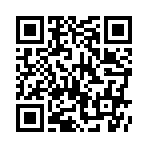 Прямая ссылка на ресурсhttps://disk.yandex.ru/d/W5hxsqYFnQsk8gПрямая ссылка на ресурсНаименование брошюр, презентаций, буклетов на указанном ресурсе:Прямая ссылка на ресурсБезналичные платежи Прямая ссылка на ресурсБезналичные платежи (брошюра)Прямая ссылка на ресурсЕсли нарушают праваПрямая ссылка на ресурсКарманные деньгиПрямая ссылка на ресурсМошенники и картыПрямая ссылка на ресурсМошенничество (презентация)Прямая ссылка на ресурсПодменные номераПрямая ссылка на ресурсФин.грамотность1Прямая ссылка на ресурсФин.грамотность2Прямая ссылка на ресурсФинансовое мошенничество Прямая ссылка на ресурсФинансовое мошенничество (брошюра)Прямая ссылка на ресурсФинансовый план семьи Прямая ссылка на ресурсФинансовый план семьи (брошюра)Прямая ссылка на ресурсНаименование видеороликовПрямая ссылка на ресурсБрокер без Российской лицензииПрямая ссылка на ресурсЕвропротоколПрямая ссылка на ресурсЗвездаПрямая ссылка на ресурсИпотечные каникулыПрямая ссылка на ресурсКредитная историяПрямая ссылка на ресурсНавязали страховку (холодильник)Прямая ссылка на ресурсНелегальный кредиторПрямая ссылка на ресурсПлатежиПрямая ссылка на ресурсПредлагаю вложить деньгиПрямая ссылка на ресурсСтраховка бизнеса